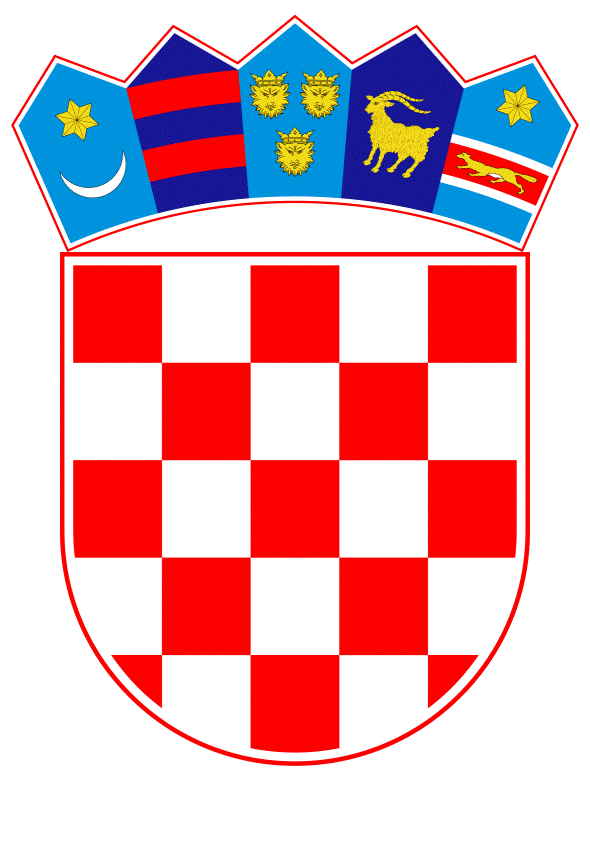 VLADA REPUBLIKE HRVATSKEZagreb, 16. travnja 2020.______________________________________________________________________________________________________________________________________________________________________________________________________________________________PrijedlogNa temelju članka 31. stavka 2. Zakona o Vladi Republike Hrvatske (Narodne novine, br. 150/11, 119/14, 93/16 i 116/18) i članka 44. stavka 2. Zakona o proračunu (Narodne novine, br. 87/08, 136/12 i 15/15), Vlada Republike Hrvatske je na sjednici održanoj ___________________ donijela O D L U K U o davanju suglasnosti Ministarstvu znanosti i obrazovanja, Agenciji za odgoj i obrazovanje i Agenciji za znanost i visoko obrazovanje, za preuzimanje obveza na teret sredstava državnog proračuna Republike Hrvatske u razdoblju od 2021. do 2023. godine, za sklapanje dodatka broj 3 Ugovora o zakupu poslovnoga objekta "PC MEPLING" u Zagrebu, Donje Svetice 38I.Daje se suglasnost Ministarstvu znanosti i obrazovanja, Agenciji za odgoj i obrazovanje i Agenciji za znanost i visoko obrazovanje, za preuzimanje obveza na teret sredstava državnog proračuna Republike Hrvatske u razdoblju od 2021. do 2023. godine, u ukupnom iznosu od 23.457.528,00 kuna s PDV-om, odnosno u ukupnom godišnjem iznosu od 7.819.176,00 kuna, i to po proračunskom korisniku, godinama i u iznosima kako slijedi:radi sklapanja dodatka broj 3 Ugovora o zakupu poslovnoga objekta "PC MEPLING" u Zagrebu, Donje Svetice 38.II.Ova Odluka stupa na snagu danom donošenjaKlasa:Urbroj:Zagreb,PREDSJEDNIK    mr. sc. Andrej PlenkovićO B R A Z L O Ž E NJ EPredloženom odlukom daje se suglasnost za sklapanje dodatka broj 3 Ugovora o zakupu sa zakupodavcem društvom Svetice-centar d.o.o., Split, Gundulićeva ulica 26, OIB: 57501053709, kojim se zakupljuje poslovna zgrada "PC MEPLING", površine 9.030 m2 u Zagrebu, 74 garažna mjesta u sklopu objekta "PC MEPLING" u Zagrebu, Donje Svetice 38 i sva parkirališna mjesta ispred istočnog i zapadnog dijela poslovnog objekta "PC MEPLING" u Zagrebu, Donje Svetice 38, sve sagrađeno na k.č.br. 7612/60, zk. ul. 5547, k.o. Grad Zagreb, na adresi Donje Svetice 38, sve upisano pri zemljišnoknjižnom odjelu Općinskoga građanskoga suda u Zagrebu.Zakup predmetne nekretnine započinje s 1. siječnja 2020. godine te istječe s danom 31. prosinca 2023. godine.Cijena zakupa iznosi 7,5 eura bez PDV-a po četvornome metru poslovnog prostora i 30 eura bez PDV-a po garažnome mjestu dok se parkirališna mjesta ispred poslovnog objekta zakupljuju bez naknade.Financijska sredstva za provedbu predložene odluke, odnosno sklapanje dodatka broj 3 Ugovora o zakupu poslovnog prostora, osigurana su Državnom proračunu Republike Hrvatske za 2020. godinu i projekcijama 2021. i 2022. (Narodne novine, broj 117/19), u okviru razdjela 080 - Ministarstvo znanosti i obrazovanja, Glave 08005 Ministarstvo znanosti i obrazovanja, programa 3701 na aktivnosti A577000 Administracija i upravljanje, u iznosu od 6.097.083 kune za 2020. godinu te u istom iznosu za 2021. i 2022. godinu; Glave 08091 Agencije i ostale javne ustanove u znanosti i obrazovanju, RKP 23962 Agencija za odgoj i obrazovanje, na aktivnosti A733001 Administracija i upravljanje Agencije za odgoj i obrazovanje u iznosu od 952.117 kuna za 2020. godinu te u istom iznosu za 2021. i 2022. godinu te RKP 38487 Agencija za znanost i visoko obrazovanje, na aktivnosti A621155 Administracija i upravljanje Agencije za znanost i visoko obrazovanje, u iznosu od 769.976 kuna za 2020. godinu te u istom iznosu za 2021. i 2022. godinu.Člankom 44. stavkom 2. Zakona o proračunu (Narodne novine, br. 87/08, 136/12 i 15/15), propisano je da proračunski korisnik može preuzeti obveze po ugovoru koji zahtijeva plaćanje u sljedećim godinama uz suglasnost Vlade, a na prijedlog ministra financija.Predloženom odlukom daje se suglasnost Ministarstvu znanosti i obrazovanja, Agenciji za odgoj i obrazovanje i Agenciji za znanost i visoko obrazovanje, za preuzimanje obveza na teret sredstava državnog proračuna Republike Hrvatske u razdoblju od 2021. do 2023. godine, u ukupnome iznosu od 23.457.528,00 kuna s PDV-om, za sklapanje dodatka broj 3 Ugovora o zakupu poslovnog objekta "PC MEPLING" u Zagrebu, Donje Svetice 38.Predlagatelj:Ministarstvo financijaPredmet:Prijedlog odluke o davanju suglasnosti Ministarstvu znanosti i obrazovanja, Agenciji za odgoj i obrazovanje i Agenciji za znanost i visoko obrazovanje, za preuzimanje obveza na teret sredstava državnog proračuna Republike Hrvatske u razdoblju od 2021. do 2023. godine, za sklapanje dodatka broj 3 Ugovora o zakupu poslovnoga objekta "PC MEPLING" u Zagrebu, Donje Svetice 38GODINAMINISTARSTVO ZNANOSTI I OBRAZOVANJAAGENCIJA ZA ODGOJ I OBRAZOVANJEAGENCIJA ZA ZNANOST I VISOKO OBRAZOVANJE2021.6.097.083,00 kn952.117,00 kn769.976,00 kn2022.6.097.083,00 kn952.117,00 kn769.976,00 kn2023.6.097.083,00 kn952.117,00 kn769.976,00 knUKUPNO18.291.249,00 kn2.856.351,00 kn2.309.928,00 kn,